جدول رشته های دارای پذیرش دانشجو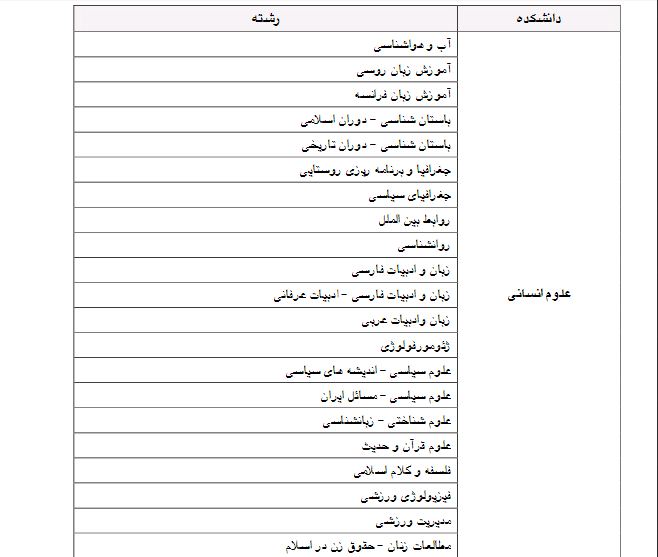 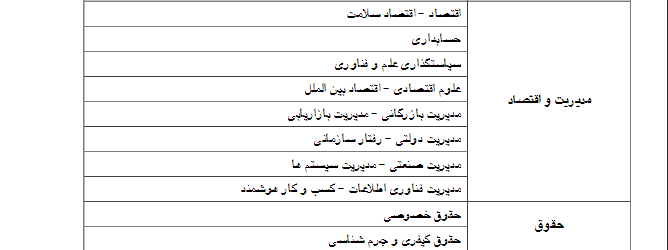 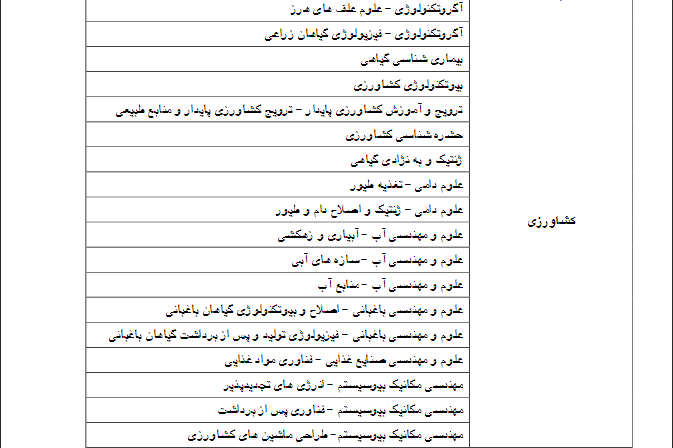 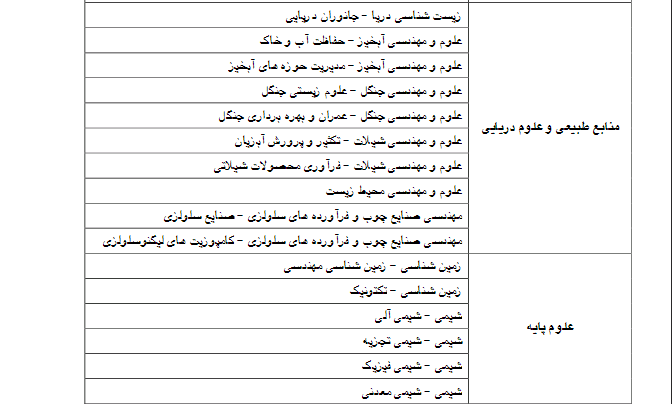 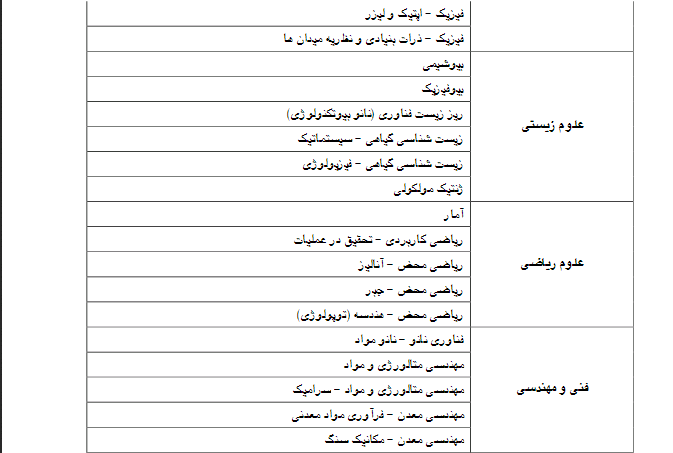 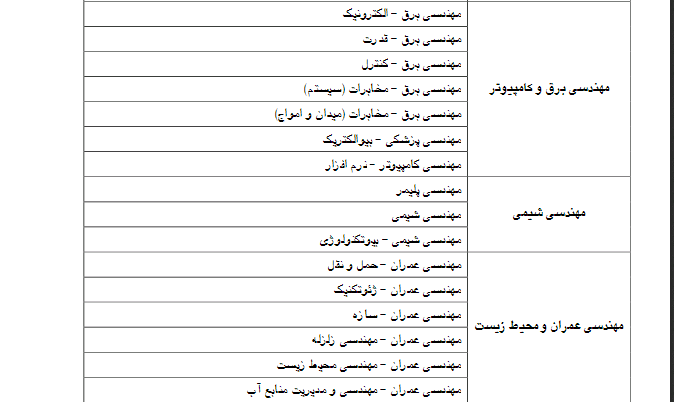 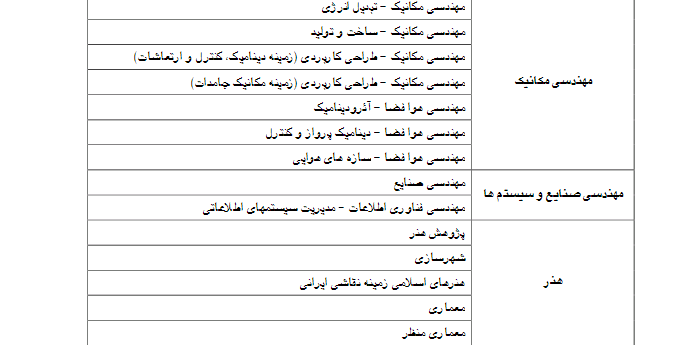 